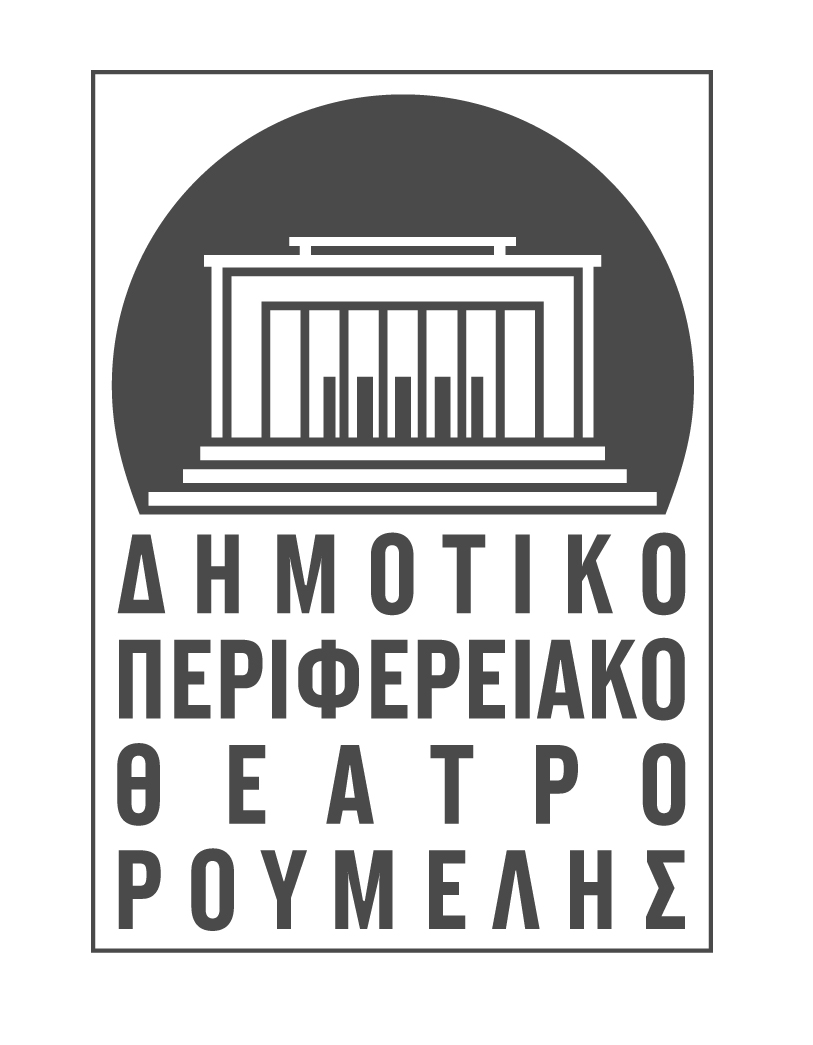 Λαμία, 17/12/2015ΑΝΑΚΟΙΝΩΣΗΑναβάλλεται για τεχνικούς λόγους η παράσταση της Ερασιτεχνικής Σκηνής «PLAY ON» που είχε προγραμματιστεί για τις 17, 18, και 19 Δεκεμβρίου στο Δημοτικό Θέατρο Λαμίας. Οι νέες ημερομηνίες των παραστάσεων θα ανακοινωθούν σύντομα.  Σας ευχαριστούμε για την κατανόηση.ΔΗ.ΠΕ.ΘΕ. ΡΟΥΜΕΛΗΣ ΥΨΗΛΑΝΤΗ 17, Τ.Κ. 35100 ΛΑΜΙΑ ΤΗΛ. 2231033325, ΦΑΞ. 2231032215 e-mail: dipether@otenet.gr , www.dipetheroumelis.gr ,facebook